FO kjemper for sosialarbeideres lønns, arbeidsforhold og yrkesfaglige interesserFO er aktive i samfunnsdebatten: om helse og sosialpolitikk, for likeverd og trygghet.Din tillitsvalgte:Forhandler om lønn og andre forhold. Passe på at du har lønns- og arbeidsforhold som er står i lov og tariffavtale.Ivareta deg i konflikter eller personalsakerIvareta deg i ansettelserDelta på informasjons- og drøftingsmøterTa opp forhold som ikke er gode for deg eller de du jobber medInnkaller til medlemsmøter, og holder deg oppdatert om endringer på arbeidsplassen Fordeler med å være medlem i FODu får:Sikkerhetsnett av dyktige tillitsvalgte og dyktige jurister, som hjelper deg på arbeidsplassen.Faglig felleskap med andre sosialarbeidereFagbladet Fontene, og Fontene forskning, Gratis godkjenningsordninger for spesialister og klinikereMulighet til samfunnspåvirkning Tilbud om veilederutdanningLandets beste innbo forsikringer og mange andre fordeler i LO favørFagdager, kurs, konferanser og stipenderFO arrangere fagkafeer, kurs og konferanser, og har stipendordninger.Vil du bli medlem: Du kan melde deg inn på fo.no, eller hos din tillitsvalgte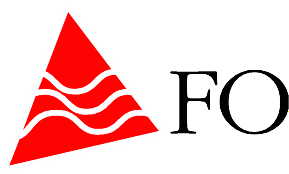 Fellesorganisasjonen FO er Norges største fag og profesjonsforbund for barnevernspedagoger, sosionomer, vernepleiere og velferdsvitere. FO er et av medlemsforbundene i LO.FO Vestfold, Skogergata 1, 3112 TønsbergFylkesleder Lise Holm tlf 403 31 406 Fylkessekretær Vidar Byholt tlf 452 48 510Følg oss på Facebook: Fellesorganisasjonen FO Vestfold